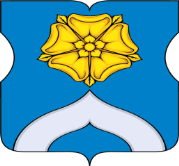 СОВЕТ ДЕПУТАТОВМУНИЦИПАЛЬНОГО ОКРУГА БОГОРОДСКОЕРЕШЕНИЕ14.02.2023  г. № 03/04В соответствии с пунктом 2 части 7 статьи 1 Закона города Москвы от 11 июля 2012 года № 39 «О наделении органов местного самоуправления муниципальных округов в городе Москве отдельными полномочиями города Москвы», на основании обращения управы района Богородское города Москвы от 01 февраля 2023 года № БГ-14-79/23  и, рассмотрев материалы конкурсной комиссии; Совет депутатов муниципального округа Богородское решил:1. Признать победителем конкурса на право заключения договора на реализацию социальных программ (проектов) по организации досуговой, социально-воспитательной, физкультурно-оздоровительной и спортивной работы с населением по месту жительства в нежилых помещениях, находящихся в собственности города Москвы  (приложение). 2. Направить настоящее решение в Департамент территориальных органов исполнительной власти города Москвы, префектуру Восточного административного округа города Москвы в течение 3 дней со дня его принятия.3. Направить настоящее решение в управу района Богородское города Москвы на следующий рабочий день после его принятия.4. Опубликовать настоящее решение в бюллетене «Московский муниципальный вестник»,  сетевом издании «Московский муниципальный вестник»  и разместить на официальном сайте муниципального округа   Богородское    www.bogorodskoe-mo.ru.5. Контроль за выполнением настоящего решения возложить на главу муниципального округа Воловика К.Е.Глава муниципального округа Богородское   					       К.Е. ВоловикО результатах конкурса на право заключения договора на реализацию социальных программ (проектов) по организации досуговой, социально-воспитательной, физкультурно-оздоровительной и спортивной работы с населением по месту жительства в нежилых помещениях, находящихся в собственности города МосквыПриложение к решению Совета депутатов муниципального округа Богородскоеот 14 февраля  2023 года №  03/04Победитель конкурса на право заключения договоров на реализацию социальных программ (проектов) по организации досуговой, социально-воспитательной, физкультурно-оздоровительной и спортивной работы с населением по месту жительства в нежилых помещениях, находящихся в собственности города Москвы